De Jaarlijkse Verklaring naleving FIN Normen Goed Bestuur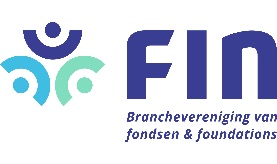 Het onderhavige vermogensfonds verklaart dat het voldoet aan onderstaande normen, die zijn afgeleid uit de FIN Code Goed Bestuur.Door dit rapport te ondertekenen, wordt namens alle (statutaire) bestuurders en (titulaire) directeuren van het vermogensfonds verklaard:1. dat aan het gestelde met betrekking tot de normen 1 tot en met 7 door het vermogensfonds is voldaan;
    óf
    dat niet door het vermogensfonds aan alle bepalingen is voldaan, omdat: 2. dat het vermogensfonds zich in de praktijk houdt aan de FIN Normen Goed Bestuur, zoals ingevuld in deze Jaarlijkse Verklaring;
3. dat het vermogensfonds daarnaast aan intervisie doet: JA / NEE     (doorhalen wat niet van toepassing is)    met de volgende andere vermogensfondsen;
4. voor hybride fondsen: dat het vermogensfonds een Erkenning van het CBF heeft sinds 5. dat deze verklaring naar waarheid is ingevuld.Aldus getekend op   	 Te   
Voorzitter     						Secretaris/Penningmeester                                                                                                  Bestuur of Raad van Toezicht				Bestuur of Raad van Toezicht

			…………………………………………….	                                	………………………………………………..                       
Het vermogensfonds bewaart de originele getekende Verklaring in zijn eigen archief en levert de ‘Verklaring naleving FIN Normen Goed Bestuur’ na ondertekening digitaal aan bij de FIN, tezamen met de volgende bijlagen, voor zover relevant: - meerjarenbeleidsplan en (meerjaren)begroting;- jaarstukken: jaarrekening, bestuursverslag en indien aanwezig verklaring van een onafhankelijke accountant, dan wel, indien van toepassing, verklaring van de Kascommissie;- beleggingsbeleid en beleggingsstatuut;- Statuten (eenmalig; daarna slechts indien gewijzigd), directiereglement, overige reglementen;- uittreksel KvK (eenmalig; daarna slechts indien gewijzigd);- taakverdeling / volmachten / procuratieschema;- lijst nevenfuncties leden bestuur respectievelijk Raad van Toezicht;- (citaten uit) notulen en/of besluiten directie/bestuur/Raad van Toezicht/commissies, voor zover het gaat om een weergave van een werkwijze en/of besluiten welke staaft dat er aan een norm wordt voldaan, indien dat niet reeds blijkt uit de overige ingediende stukken.n.b. Interne vertrouwelijke stukken kunnen ook ten kantore van het FIN-lid ter inzage worden gesteld van de Toetser; de extra kosten daarvan komen dan voor rekening van het FIN-lid. Boekjaar:Naam vermogensfonds:  Adres vermogensfonds:Statutaire vestigingsplaats vermogensfonds:  Inschrijvingsnummer KvK indien van toepassing:  Donatievolume  is lager dan € 150.000:
(JA / NEE)Beschikkingsnummer RSIN:  Contactpersoon voor nadere inlichtingen, naam:       mail en telefoonnummer:Vermelding gewenst in het -op de FIN website te publiceren- overzicht van FIN-leden die de Verklaring inzake de naleving FIN Normen Goed Bestuur hebben ingediend:
(JA / NEE)NormBeleid Het vermogensfonds heeft een beknopt actueel (meerjaren)beleidsplan waarin het beleid, een (meerjaren)begroting en voor zover mogelijk de beoogde doelen en/of maatschappelijke resultaten zijn beschreven; Het (meerjaren)beleidsplan en de activiteiten van het vermogensfonds zijn in overeenstemming met zijn statutaire doelstelling. Waar vastgelegd in eigen stukken Toezicht Het bestuur en, indien aanwezig, het toezichthoudend orgaan legt vast hoe intern toezicht op bestuurlijke en/of uitvoerende taken is georganiseerd, en hoe daaraan uitvoering wordt gegeven;Het hierboven onder a. genoemde beleid is in het beleidsplan en/of de Statuten en/of reglementen van het vermogensfonds tot uitdrukking gebracht.Financiën en administratie Het bestuur en, indien van toepassing, het toezichthoudend orgaan, legt beleid vast op het gebied van onkostenvergoedingen en beloningen voor bestuursleden en indien van toepassing directie en leden van het toezichthoudend orgaan en ziet toe op de naleving;Er is sprake van een vrij besteedbaar eigen vermogen dan wel een structurele en vrij besteedbare inkomstenbron. De betrokkenen bij het vermogensfonds beschikken niet over het vermogen respectievelijk de inkomsten van het vermogensfonds, alsof het hun eigen vermogen is of hun eigen inkomsten zijn. Bestuur en toezichthoudend orgaan Het bestuur of indien aanwezig het toezichthoudend orgaan hebben de volgende zaken vastgelegd in de Statuten en/of een reglement:  De omvang en competenties van het bestuur en/of het toezichthoudend orgaanDe zittingstermijnHet aantal mogelijke herbenoemingenDe taakverdeling binnen het bestuur en/of het toezichthoudend orgaanDe jaarlijkse evaluatie van het eigen functioneren.
Verstrengeling van belangen Het bestuur en, indien van toepassing, het toezichthoudend orgaan of een commissie, houdt een actuele lijst van (neven)functies bij en waakt tegen elke vorm van belangenverstrengeling van leden van de directie, het personeel, het bestuur, het toezichthoudend orgaan die de uitoefening van hun taak kunnen beïnvloeden;Het lid van de directie, het bestuur, het toezichthoudend orgaan of een commissie meldt een (potentieel) tegenstrijdig belang aan de voorzitter van het toezichthoudend orgaan of - als die niet aanwezig is - aan de voorzitter van het bestuur en tevens aan zijn collega-leden. Het lid verschaft alle relevante informatie. Het toezichthoudend orgaan c.q. het bestuur beslist of er sprake is van een tegenstrijdig belang;Het lid van de directie, het bestuur, het toezichthoudend orgaan of een commissie dat daarbij een direct of indirect persoonlijk belang heeft dat tegenstrijdig is met het belang van het vermogensfonds, neemt niet deel aan de beraadslaging en besluitvorming. Wanneer hierdoor geen bestuursbesluit kan worden genomen, wordt het besluit genomen door het toezichthoudend orgaan. Bij ontbreken van een toezichthoudend orgaan, wordt het besluit genomen door het bestuur onder schriftelijke vastlegging van de overwegingen die aan het besluit ten grondslag liggen, tenzij de statuten anders bepalen;De hierboven onder de letters a t/m c opgenomen uitgangspunten worden vastgelegd.Verantwoording Het vermogensfonds rapporteert in zijn bestuursverslag over de volgende zaken: De statutaire doelstelling van het vermogensfonds; De gekozen strategie van het vermogensfonds, oftewel de activiteiten die de organisatie ontplooit om het (meerjaren)beleid te realiseren; De beoogde resultaten; De geplande besteding van middelen aan activiteiten; Een evaluatie van wat het vermogensfonds in het afgelopen boekjaar wel en wat   het niet heeft bereikt in het licht van het (meerjaren)beleid; De samenstelling van het bestuur, en indien van toepassing de directie en het 
toezichthoudend orgaan; De verdeling van de functies van besturen en toezicht, de organen die daartoe zijn ingesteld (indien van toepassing) en de taken; Het beloningsbeleid aangaande de directie (indien het vermogensfonds een  
directie heeft), welk aansluit bij het ideële karakter van het vermogensfonds en de benodigde professionaliteit;Het onkostenvergoedings- en/of beloningsbeleid ten aanzien van leden van het  
bestuur, en indien aanwezig het toezichthoudend orgaan. Publicatie bestuursverslag en verkorte staat van baten en lasten en overige basisgegevensHet vermogensfonds plaatst binnen 6 maanden na afloop van het boekjaar een inhoudelijk bestuursverslag of een uittreksel daarvan en de verkorte staat van baten en lasten op een voor het publiek toegankelijke website:  ;